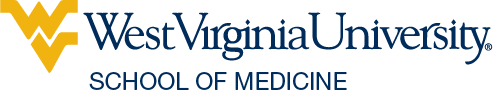 WVU Histotechnology ProgramGraduation, Attrition and Job PlacementGraduate Comments “We were very well prepared for our clinical rotations.”
“Class material and labs prepared students for boards and clinicals.”
“The program was very well planned out.”
“Interesting classes, excellent student-teacher interaction”
“Wonderful program, very interesting and cutting edge, excellent hands on work, well rounded training”
“I am very satisfied with the education and experience that was provided to me throughout the program.”
“I learned everything I needed to know and more.”
“All the clinical sites were impressed with how much we knew going into the rotation.”
" I felt this program prepared me very well for my clinical experience and career in general."
"The small classes were helpful for learning."
"This program was excellent and had me prepared for all the challenges my job has to offer."
"The clinical rotations were great for being prepared to be out in the workforce."
“I’m very proud to be a part of such an awesome program.”
“I feel completely prepared to work in a lab because of all of our clinical experience.  The amount of time spent in student labs and the practicals are also a major strength.”
“I feel 100% confident and prepared for my career.”Graduate PlacementsBillings Clinic, Billings, MT
Geisinger Medical Center, Danville, PA
Mon Health, Morgantown, WV
NIOSH, Morgantown, WV
United Hospital Center, Clarksburg, WV
West Virginia University Hospital, Morgantown, WV
John Muir Medical Center, Walnut Creek, CA
Genesis Healthcare System, Zanesville, OH
Colorado State University Veterinary Diagnostic Laboratory, Fort Collins, CO
Thomas Memorial Hospital, Charleston, WV
Pathology Associates of St. Thomas, Nashville, TN
Allegheny General Hospital, Pittsburgh, PA
Pathology Medical Services, Lincoln, NE
Leidos Biomedical Research, Inc, Frederick, MD
Dermpath Diagnostics, Pittsburgh, PAVirginia Dermatology and Skin Surgery Center, Fredericksburg, VAEnrollment Year#EnrolledAttrition# GraduatesJob Placement RatesUnknownGraduating Year2010505100%20122011303100%20132012312100%20142013514100%20152014615100%20162015514100%2017201660666.7% (4)33.33% (2)20182017512019201842020